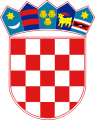 REPUBLIKA HRVATSKA          LIČKO-SENJSKA ŽUPANIJA                       GRAD GOSPIĆGRADONAČELNIKKLASA: 340-01/23-01/21URBROJ: 2125-1-02-23-03Gospić, 10. listopada 2023. godine        GRADSKO VIJEĆE GRADA GOSPIĆAPREDMET: Prijedlog Odluke o osnivanju prava služnosti  na nekretnini u vlasništvu                      Grada Gospića u korist društva PLINACRO d.o.o. Zagreb za izgrađeni                        plinovodni sustav Like i Dalmacije, III. dijela sustava od MČS-3                       Gospić do PČ/MRS Benkovac DN 500/75          - na razmatranje i donošenje – dostavlja se -Na temelju članka 49. Statuta Grada Gospića („Službeni vjesnik Grada Gospića“ br.7/09, 5/10, 7/10, 1/12, 2/13, 3/13-pročišćeni tekst, 7/15, 1/18, 3/20, 1/21 u privitku dopisa dostavljam Vam na razmatranje i donošenje Prijedlog Odluke osnivanju prava služnosti na nekretnini u vlasništvu Grada Gospića u korist društva PLINACRO d.o.o. Zagreb za izgrađeni  plinovodni sustav Like i Dalmacije, III. dijela sustava od MČS-3 Gospić do PČ/MRS Benkovac DN 500/75ObrazloženjePRAVNA OSNOVA članci 35. i 219. Zakona o vlasništvu i drugim stvarnim pravima („Narodne novine“ br. 91/96, 68/98, 137/99, 22/00, 73/00, 129/00, 114/01, 79/06, 141/06, 146/08, 38/09, 153/09, 143/12, 152/14, 81/15 – pročišćeni tekst i 94/17 – ispravak / pročišćeni tekst), članci 4. i 5. Zakona o uređivanju imovinskopravnih odnosa u svrhu izgradnje infrastrukturnih građevina („Narodne novine“ br. 80/11, 144/21), članak 29. Odluke o uvjetima, načinu i postupku gospodarenja nekretninama u vlasništvu Grada Gospića („Službeni vjesnik Grada Gospića“ br. 8/09, 10/09);članak 33. Statuta Grada Gospića („Službeni vjesnik Grada Gospića“ br. 7/09, 5/10, 7/10, 1/12, 2/13, 3/13-pročišćeni tekst, 7/15, 1/18, 3/20, 1/21),RAZLOZI ZA DONOŠENJE AKTAOdvjetničko društvo Špehar i Gavranović, Šenoina 19/I iz Zagreba kao punomoćnik tvrtke  PLINACRO d.o.o., Savska cesta 88a, Zagreb obratilo se Gradu Gospiću sa zahtjevom zaključivanja ugovora o osnivanju prava stvarne služnosti radi izgrađenog plinovodnog sustava Like i Dalmacije, III. dijela sustava od MČS-3 Gospić do PČ/MRS Benkovac DN 500/75.Navedeni plinovod izgrađen je tijekom 2010. i 2011. godine. Plinovod je u funkciji od dana izgradnje, odnosno, stavljanja u pogon, te će isti biti u funkciji i nadalje, odnosno na neodređeno vrijeme.Projekt izgrađenog  plinovodnog sustava Like i Dalmacije, III. dijela sustava od MCS-3 Gospić do PČ/MRS Benkovac DN 500/75 obuhvaća slijedeće zemljište označeno kao javno dobro u općoj uporabi u neotuđivom vlasništvu GRAD GOSPIĆ:kč.br. 1357/4, k.o. BarleteSukladno odredbama članka 4. Zakona o uređivanju imovinskopravnih odnosa u svrhu izgradnje infrastrukturnih građevina („Narodne novine“, broj: 80/11, 144/21) propisano je da se ne plaća naknada za stjecanje prava vlasništva, prava služnosti i prava građenja kada to pravo stječu osobe javnog prava, međusobno jedna od drugih, na zemljištu potrebnom za izgradnju infrastrukturnih građevina.Člankom 29. Odluke o uvjetima, načinu i postupku gospodarenja nekretninama u vlasništvu Grada Gospića („Službeni vjesnik Grada Gospića“, broj: 8/09, 10/09), propisano je da ukoliko se služnost zasniva radi postavljanja komunalnih uređaja i instalacija od interesa za Grad i građane Grada, Gradsko vijeće može odobriti zasnivanje služnosti za njihovo postavljanje bez naknade.FINANCIJSKA SREDSTVA POTREBNA ZA PROVEDBU OVOG AKTAZa provođenje predložene Odluke nije potrebno planirati sredstva u proračunu Grada Gospića.Slijedom navedenog i obrazloženog, predlaže se Gradskom vijeću Grada Gospića donošenje Odluke o osnivanju prava služnosti.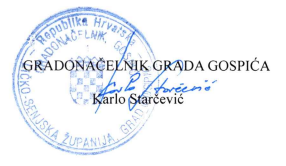 Temeljem članka 35. i članka 219. Zakona o vlasništvu i drugim stvarnim pravima („Narodne novine“ br. 91/96, 68/98, 137/99, 22/00, 73/00, 129/00, 114/01, 79/06, 141/06, 146/08, 38/09, 153/09, 143/12, 152/14, 81/15 – pročišćeni tekst i 94/17 – ispravak / pročišćeni tekst), članka 4. i 5. Zakona o uređivanju imovinskopravnih odnosa u svrhu izgradnje infrastrukturnih građevina („Narodne novine“ br. 80/11, 144/21), članka 29. Odluke o uvjetima, načinu i postupku gospodarenja nekretninama u vlasništvu Grada Gospića („Službeni vjesnik Grada Gospića“ br. 8/09, 10/09) i članka 33. Statuta Grada Gospića („Službeni vjesnik Grada Gospića“ br. 7/09, 5/10, 7/10, 1/12, 2/13, 3/13-pročišćeni tekst, 7/15, 1/18, 3/20, 1/21), Gradsko vijeće Grada Gospića na sjednici održanoj dana _________2023. godine, donosi O D L U K Uo osnivanju prava služnosti  na nekretnini u vlasništvu Grada Gospića u koristdruštva PLINACRO d.o.o. Zagreb za izgrađeni  plinovodni  sustav Like i Dalmacije,III. dijela sustava od MČS-3 Gospić do PČ/MRS Benkovac  DN 500/75I..	Osniva se pravo služnosti  u korist društva PLINACRO d.o.o., Savska cesta 88a, Zagreb, OIB 69401829750, za izgrađeni  plinovodni  sustav Like i Dalmacije, III. dijela sustava od MČS-3 Gospić do PČ/MRS Benkovac DN 500/75.Pravo služnosti iz stavka 1. ove točke osniva se na teret nekretnineII.Pravo služnosti na nekretninama iz točke I. ove Odluke, osniva se na neodređeno vrijeme odnosno dok traje potreba za postojanjem istog.III.	Za osnovano pravo služnosti na zemljištu iz točke I. ne plaća se naknada, sukladno odredbi članka 4. Zakona o uređivanju imovinskopravnih odnosa u svrhu izgradnje infrastrukturnih građevina („Narodne novine“ broj 80/11, 144/21).IV.Ovlašćuje se gradonačelnik Grada Gospića da s tvrtkom PLINACRO d.o.o., Zagreb sklopi Ugovor o osnivanju prava služnosti iz točke I. ove Odluke, kojim će se regulirati međusobna prava i obveze.V.Ova Odluka stupa na snagu osmog dana od dana objave u „Službenom vjesniku Grada Gospića“.                        PREDSJEDNICA GRADSKOG VIJEĆA                  GRADA GOSPIĆA                                                             Ana-Marija Zdunić, mag. iur., v.r.Broj katastarske česticeKatastarska općinaBroj z.k. uloškaOznaka zemljištaDužina plinovoda(m)Širina pojasa za plinovod(m)Površina služnosti za plinovod(m2)1357/4Barlete736ORANICA JAZMAK11,810118